 33       12 by 12 club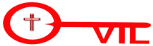  33      12 by 12 club5 x 12 =1 x 12 =9 x 12 =10 x 12 =3 x 12 =6 x 12 =8 x 12 =7 x 12 =12 x 12 =11x 12 =2 x 12 =4x 12 =5 x 12 =1 x 12 =9 x 12 =10 x 12 =3 x 12 =6 x 12 =8 x 12 =7x 12 =12 x 12 =11 x 12 =2 x 12 =4 x 12 =